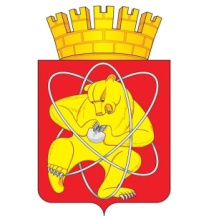 Муниципальное образование «Закрытое административно – территориальное образование  Железногорск Красноярского края»АДМИНИСТРАЦИЯ ЗАТО г. ЖЕЛЕЗНОГОРСКПОСТАНОВЛЕНИЕ21.05. 2018                                                                                                      № 972г. ЖелезногорскО внесении изменений в постановление Администрации ЗАТО г. Железногорск  от 15.05.2018  № 937  «Об окончании отопительного периода на территории ЗАТО Железногорск»Руководствуясь статьей 36 Устава муниципального образования «Закрытое административно-территориальное образование Железногорск Красноярского края», постановлением Правительства Российской Федерации от 06.05.2011  № 354 «О предоставлении коммунальных услуг собственниками и пользователям помещений в многоквартирных домах и жилых домов», учитывая, что исполнитель заканчивает отопительный период в сроки, установленные уполномоченным органом, окончание 5-дневного периода, в течение которого среднесуточная температура наружного воздуха выше 8 градусов Цельсия,ПОСТАНОВЛЯЮ: 1. Пункты 1, 2  постановления Администрации ЗАТО г.Железногорск от 15.05.2018 № 937 «Об окончании отопительного периода на территории ЗАТО Железногорск» изложить в новой редакции:«1. Определить 28.05.2018 датой окончания отопительного периода в ЗАТО Железногорск.2. Приступить с 28.05.2018 к отключению отопительных систем объектов на территории  ЗАТО  Железногорск.».2. Управлению делами Администрации ЗАТО г. Железногорск                   (Е.В. Андросова)  довести настоящее постановление до сведения населения через газету «Город и горожане».3. Отделу общественных связей Администрации ЗАТО г. Железногорск    (И.С. Пикалова) разместить настоящее постановление на официальном сайте Муниципального образования «Закрытое административно-территориальное образование Железногорск Красноярского края» в информационно-телекоммуникационной сети Интернет.4. Контроль над исполнением настоящего постановления возложить на первого заместителя Главы ЗАТО г. Железногорск по жилищно-коммунальному хозяйству С.Е. Пешкова.5. Постановление вступает в силу после его официального опубликования. Глава ЗАТО г. Железногорск                                                                   И.Г.Куксин